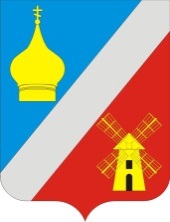 СОБРАНИЕ ДЕПУТАТОВ ФЕДОРОВСКОГО СЕЛЬСКОГО ПОСЕЛЕНИЯНЕКЛИНОВСКОГО РАЙОНА РОСТОВСКОЙ ОБЛАСТИ____________________________________________________________________РЕШЕНИЕ  	Принято Собранием депутатов 			                                         02 марта  2018 годаВ соответствии со статьями 60.2  и 151  Трудового кодекса Российской Федерации, Собрание депутатов Федоровского сельского поселенияРЕШИЛО:Статью 10 Положения изложить в следующей редакции:«10. Размер доплаты устанавливается исходя из фактически выполняемого объема работ по исполнению обязанностей временно  отсутствующего работника в следующем порядке:а) при временном исполнении обязанностей по не вакантной должности, муниципальному служащему, исполняющему обязанности, выплачивается доплата в размере 30% оклада замещаемой должности и надбавок замещающей должности;б) при временном исполнении обязанностей по вакантной должности выплачивается доплата в размере до 70% оклада вакантной должности»Настоящее решение вступает в силу со дня его официального опубликования.с. Федоровка02.03. 2018г.№ 87О внесении изменений в Решение Собрания депутатов Федоровского сельского поселения № 61 от 14.03.2014г. «Об утверждении Положения о доплатемуниципальным служащим администрацииФедоровского сельского поселения  засовмещение должностей,  исполнение обязанностей отсутствующего работника»Председатель Собрания депутатов - глава Федоровского сельского поселенияГ.А. Демьяненко